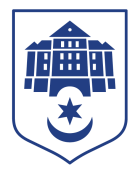 ТЕРНОПІЛЬСЬКА МІСЬКА РАДАВИКОНАВЧИЙ КОМІТЕТПрограма проведення внутрішніх аудитів на 2021рікЗаступник міського голови-керуючий справами,		Іван  ХІМЕЙЧУКуповноважений з питань системи управління якістюВиконала:Наталія Уніят  0671941494№п/пНомер аудитуТермін проведення Назва виконавчого органу радиЦілі аудитуКритерії аудитузгідно НСУЯМетоди аудиту123456729-01/21-пквітеньВідділ взаємодії з правоохоронними органами, запобігання корупції та мобілізацій-ної роботиДотримання основних вимог стандарту ISO 9001:2015, Настанови у сфері якості від 07.08.2018р. ТМР 4,5,6,7(крім7.1.3,7.1.5),8.1.2,8.5.2,8.5.4,9Комбінований1.3-01/21-пквітеньВідділ ведення Державного реєстру виборцівДотримання основних вимог стандарту ISO 9001:2015, Настанови у сфері якості від07.08.2018ТМР  4,5,6,7, (крім7.1.3,7.1.5)  8, 9Комбінований26-01/21-пквітеньАрхівний відділДотримання основних вимог стандарту ISO 9001:2015, Настанови у сфері якості від07.08.2018ТМР  4,5,6,7, (крім7.1.3,)8,9Комбінований1.2-01/20-пквітеньГоловний спеціаліст з питань охорони праціДотримання основних вимог стандарту ISO 9001:2015, Настанови у сфері якості від07.08.2018ТМР  4,5,6,7(крім7.1.3,7.1.5),8.1.2,8.5.2,8.5.4,9Комбінований28-01/21пквітеньУправління державної реєстраціїДотримання основних вимог стандарту ISO 9001:2015, Настанови у сфері якості від07.08.2018ТМР  4,5,6,7(крім7.1.3,7.1.5) ,8 ,9Комбінований25-01/21-пквітеньВідділземельних ресурсів Дотримання основних вимог стандарту ISO 9001:2015, Настанови у сфері якості від 07.08.2018 ТМР  4,5,6,7(крім7.1.3,7.1.5),8,9Комбінований15-01/21-пквітеньУправління житлово-комунального господарства, благоустрою та екологіїДотримання основних вимог стандарту ISO 9001:2015, Настанови у сфері якості від 07.08.2018 ТМР  4,5,6,7(крім7.1.5),8,9Комбінований9-01/21-пквітеньУправління обліку та контролю за використанням комунального майнаДотримання основних вимог стандарту ISO 9001:2015, Настанови у сфері якості від 07.08.2018 ТМР4,5,6,7, (крім7.1.5),8 ,9Комбінований30-01/21-птравеньВідділ «Центр надання адміністративних послуг» Дотримання основних вимог стандарту ISO 9001:2015, Настанови у сфері якості від 07.08.2018 ТМР4,5,6,7(крім7.1.3,7.1.5), 8, 9Комбінований20-01/21-птравеньУправління освіти і науки Дотримання основних вимог стандарту ISO 9001:2015, Настанови у сфері якості від 07.08.2018 ТМР4,5,6,7(крім 7.1.5),8 ,9Комбінований21-01/21-птравеньУправліннярозвитку спорту та фізичної культури  Дотримання основних вимог стандарту ISO 9001:2015, Настанови у сфері якості від 07.08.2018 ТМР4,5,6,7(крім 7.1.5),8,9Комбінований3-01/21-птравеньУправління організаційно-виконавчої роботиДотримання основних вимог стандарту ISO 9001:2015, Настанови у сфері якості від 07.08.2018 ТМР4,5,6,7(крім7.1.3,7.1.5), 8, 9Комбінований23-01/21-птравеньВідділ охорони здоров’я та медичного забезпечення Дотримання основних вимог стандарту ISO 9001:2015, Настанови у сфері якості від 07.08.2018 ТМР4,5,6,7(крім 7.1.5), 8.1.2,8.5.2,8.5.4 , 9Комбінований12-01/21-птравеньУправління транспортних  мереж та зв’язкуДотримання основних вимог стандарту ISO 9001:2015, Настанови у сфері якості від 07.08.2018 ТМР4,5,6,7(крім7.1.3,7.1.5),8 ,9Комбінований14-01/21-птравеньУправління містобудування, архітектури та кадаструДотримання основних вимог стандарту ISO 9001:2015, Настанови у сфері якості від 07.08.2018 ТМР4,5,6,7(крім7.1.3,7.1.5),8,9Комбінований11-01/21-птравеньВідділ квартирного обліку та нерухомостіДотримання основних вимог стандарту ISO 9001:2015, Настанови у сфері якості від 07.08.2018 ТМР4,5,6,7(крім7.1.3,7.1.5),8,9Комбінований22-01/21-птравеньУправління культури і мистецтв Дотримання основних вимог стандарту ISO 9001:2015, Настанови у сфері якості від 07.08.2018 ТМР4,5,6,7(крім,7.1.5),8,9Комбінований10-01/21-птравеньВідділ торгівлі, побуту та захисту прав споживачівДотримання основних вимог стандарту ISO 9001:2015, Настанови у сфері якості від 07.08.2018 ТМР4,5,6,7(крім7.1.3,7.1.5),8,9Комбінований2-01/21-пчервеньУправління стратегічного розвитку містаДотримання основних вимог стандарту ISO 9001:2015, Настанови у сфері якості від 07.08.2018 ТМР4,5,6,7(крім7.1.3,7.1.5),8,9Комбінований17-01/21-пчервеньУправління економіки, промисловості та праціДотримання основних вимог стандарту ISO 9001:2015, Настанови у сфері якості від 07.08.2018 ТМР4,5,6,7(крім7.1.3,7.1.5),8,9Комбінований5-01/21-пчервеньВідділ обліку та фінансового забезпеченняДотримання основних вимог стандарту ISO 9001:2015, Настанови у сфері якості від 07.08.2018 ТМР4,5,6,7(крім7.1.5), 8.1.2,8.5.2,8.5.4 , 9Комбінований24-01/21-пчервеньУправління сім’ї , молодіжної політики та захисту дітейДотримання основних вимог стандарту ISO 9001:2015, Настанови у сфері якості від 07.08.2018 ТМР4,5,6, 7(крім7.1.3,7.1.5),8,9Комбінований27-01/21-пчервеньВідділ державного архітектурно -будівельного контролюДотримання основних вимог стандарту ISO 9001:2015, Настанови у сфері якості від 07.08.2018 ТМР4,5,6,7(крім7.1.3,7.1.5),8,9Комбінований8-01/21-пчервеньФінансове управлінняДотримання основних вимог стандарту ISO 9001:2015, Настанови у сфері якості від 07.08.2018 ТМР4,5,6,7(крім7.1.5),8.1.2,8.5.2,8.5.4,9Комбінований7-01/21-пчервеньУправління матеріального забезпечення та інформацій-них технологій Дотримання основних вимог стандарту ISO 9001:2015, Настанови у сфері якості від 07.08.2018 ТМР4,5,6,7(крім7.1.5),8.1.2,8.5.2,8.5.4,9Комбінований1.6-01/21-пчервеньВідділ внутрішнього контролю Дотримання основних вимог стандарту ISO 9001:2015, Настанови у сфері якості від 07.08.2018 ТМР4,5,6,7(крім7.1.3,7.1.5),8.1.2,8.5.2,8.5.4,9Комбінований6-01/21-пчервеньВідділ кадрового забезпеченняДотримання основних вимог стандарту ISO 9001:2015, Настанови у сфері якості від 07.08.2018 ТМР4,5,6,7(крім7.1.3,7.1.5),8.1.2,8.5.2,8.5.4,9Комбінований19-01/21-пчервеньУправління муніципальної інспекціїДотримання основних вимог стандарту ISO 9001:2015, Настанови у сфері якості від 07.08.2018 ТМР4,5,6,7(крім7.1.3,7.1.5),8.1.2,8.5.2,8.5.4,9Комбінований13-01/21-плипеньУправління соціальної політикиДотримання основних вимог стандарту ISO 9001:2015, Настанови у сфері якості від 07.08.2018 ТМР4,5,6,7(крім7.1.5),8,9Комбінований4-01/21-плипеньУправління правового забезпеченняДотримання основних вимог стандарту ISO 9001:2015, Настанови у сфері якості від 07.08.2018 ТМР4,5,6,7(крім7.1.3,7.1.5),8.1.2,8.5.2,8.5.4,9Комбінований1.1-01/21-плипеньУправління цифрової трансформації та комунікацій зі ЗМІДотримання основних вимог стандарту ISO 9001:2015, Настанови у сфері якості від 07.08.2018 ТМР4,5,6,7(крім7.1.3,7.1.5),8.1.2,8.5.2,8.5.4,9Комбінований32-01/21-плипеньВідділ публічних закупівельДотримання основних вимог стандарту ISO 9001:2015, Настанови у сфері якості від 07.08.2018 ТМР4,5,6,7(крім7.1.3,7.1.5),8.1.2,8.5.2,8.5.4,9Комбінований18-01/21-плипеньУправління надзвичайних ситуаційДотримання основних вимог стандарту ISO 9001:2015, Настанови у сфері якості від 07.08.2018 ТМР4,5,6,7(крім7.1.3,7.1.5),8.1.2,8.5.2,8.5.4,9Комбінований08-01/21-плипеньСтароста у с. Кобзарівка,с.ВертелкаДотримання основних вимог стандарту ISO 9001:2015, Настанови у сфері якості від 07.08.2018 ТМР0.2,0.4,4,5,6,7.1.6,7.2,7.3,7.4,7.5,8,9.1.2,9.2Комбінований09-01/21-плипеньСтароста ус. КурівціДотримання основних вимог стандарту ISO 9001:2015, Настанови у сфері якості від 07.08.2018 ТМР0.2,0.4,4,5,6,7.1.6,7.2,7.3,7.4,7.5,8,9.1.2,9.2Комбінований36.010-01/21-плипеньСтароста ус. Малашівці, с. ІванківціДотримання основних вимог стандарту ISO 9001:2015, Настанови у сфері якості від 07.08.2018 ТМР0.2,0.4,4,5,6,7.1.6,7.2,7.3,7.4,7.5,8,9.1.2,9.2Комбінований37.011-01/21-плипеньСтароста ус. Чернихів, с. Глядки,с. ПлесківціДотримання основних вимог стандарту ISO 9001:2015, Настанови у сфері якості від 07.08.2018 ТМР0.2,0.4,4,5,6,7.1.6,7.2,7.3,7.4,7.5,8,9.1.2,9.2Комбінований38.012-01/21-плипеньСтароста с. Городище, с.НосівціДотримання основних вимог стандарту ISO 9001:2015, Настанови у сфері якості від 07.08.2018 ТМР0.2,0.4,4,5,6,7.1.6,7.2,7.3,7.4,7.5,8,9.1.2,9.2Комбінований39.39.06-01/21-п серпеньЗаступник міського голови з питань діяльності виконавчих органів радиДотримання основних вимог стандарту ISO 9001:2015, Настанови у сфері якості від 07.08.2018 ТМР01,02,03,04,4,5,6,7,8,9,10Комбінований40.07-01/21-псерпеньЗаступник міського голови з питань діяльності виконавчих органів радиДотримання основних вимог стандарту ISO 9001:2015, Настанови у сфері якості від 07.08.2018 ТМР01,02,03,04,4,5,6,7,8,9,10Комбінований41.06-01/21-псерпеньСекретар радиДотримання основних вимог стандарту ISO 9001:2015, Настанови у сфері якості від 07.08.2018 ТМР01,02,03,04,4,5,6,7,8,9,10Комбінований42.02-01/21-псерпеньЗаступник міського голови з питань діяльності виконавчих органів радиДотримання основних вимог стандарту ISO 9001:2015, Настанови у сфері якості від 07.08.2018 ТМР01,02,03,04,4,5,6,7,8,9,10Комбінований43.03-01/21-псерпеньЗаступник міського голови з питань діяльності виконавчих органів радиДотримання основних вимог стандарту ISO 9001:2015, Настанови у сфері якості від 07.08.2018 ТМР01,02,03,04,4,5,6,7,8,9,10Комбінований44.05-01/21-псерпеньЗаступник міського голови з питань діяльності виконавчих органів радиДотримання основних вимог стандарту ISO 9001:2015, Настанови у сфері якості від 07.08.2018 ТМР01,02,03,04,4,5,6,7,8,9,10Комбінований